An  ice cube is placed in a glass of room temperature (25 ˚C) soft drink and completely melts.  Do a bar chart for the ice cube.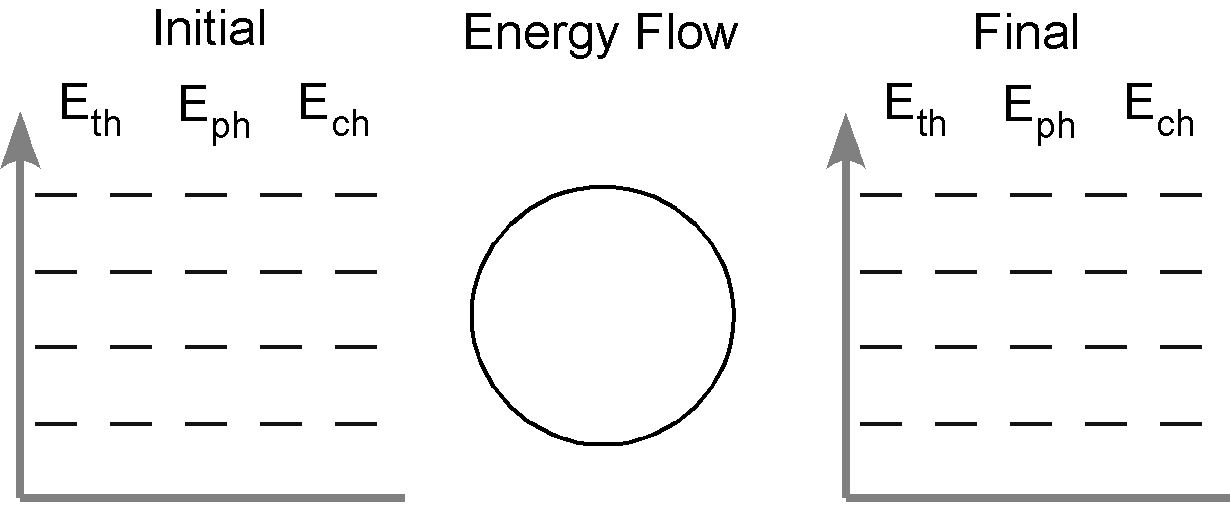 The following questions test things you learned from last Friday’s reading.  If you need another copy of the Energy Reading, go to the class website for Oct. 30Describe what early chemists meant by caloricWho was the only scientist from our ‘Absolute Zero’ movie that believed in ‘Caloric’? (He even thought it was an element and he listed it along with nitrogen and oxygen as being a type of matter).   ___________________________________A metal tube contains Avogadro’s Number of air molecules.  . After 4.0x1022 atoms escape, its pressure is 7.70x1011  pascals. What was the original volume?Which scientist showed that heat/cold is not a substance?  He did this by making water boil for hours and hours just by drilling a cannon (See the website for advice on how to get movie notes from the movie we are watching. . .)FaradayCelsiusFahrenheitRumfordpotential energy and caloricE.H.S. ©λ#M!$+rγ Mr. Genest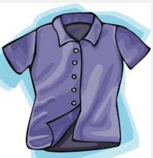 Name_________________Date__________________Tutors!  Adults! Help this young chemist by visiting http:genest.weebly.com with any smart phoneDuring which segment is the kinetic energy increasing?a)  C to D     b)    D to E      During which change is particle separation increasing a)  B to C     b)    C to DWhat is the melting point of the substance?____________During which segment is the Eth energy increasing?a)  C to D     b)    D to E      During which change is Eph increasing a)  B to C     b)    C to DDuring how many of the segments is the potential energy increasing?     ______________During how many of the segments is the Ech increasing?     ______________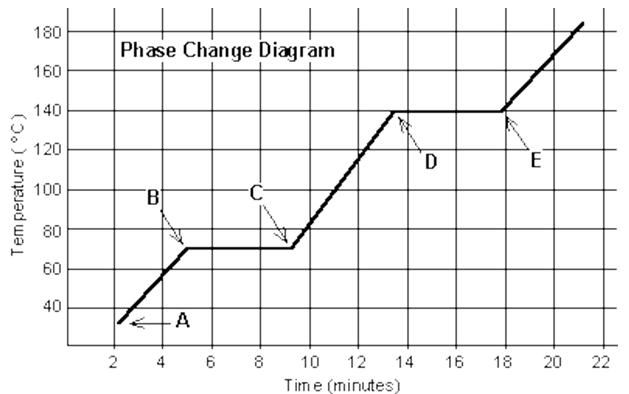 We describe three storage “accounts” to understand the changes we see in chemistry.  State their names and give the three letter abbreviations we use in LoL energy diagrams for them (each abbreviation starts with the letter E).We can transfer energy by three mechanisms.  Name these and give the single letter abbreviations we use in LoL energy diagrams for themYou will always be given these numbers on tests and quizzes.760. torr = 760. mmHg = 1.00 atm = 101.3 kPa   = 101,300 pascals = 14.7 p.s.i.      760. torr = 760. mmHg = 1.00 atm = 101.3 kPa   = 101,300 pascals = 14.7 p.s.i.      